Сегодня прошла онлай встреча-семинар с Учебно-методическим центром развития образования г.Караганда. Республиканский педагогический Курултай. «Образование и обучение на основе национальных ценностей»Рассматривались вопросы обучения и воспитания детей с ООП педагогами детских садов, общеобразовательных школ, колледжей.Специалисты в сфере образования – психологи-педагоги, педагоги-дефектологи, учителя-предметники, воспитатели детских садов делились опытом работы с детьми с особыми образовательными потребностями. Каждый педагог показал свои методы и направления своей работы. Были озвучены проблемные вопросы, на которые специалисты могли предложить решение, рекомендации.Освещена информация об открытии в Карагандинской области кабинетов поддержки инклюзивного направления, оснащение кабинетов и возможности в области коррекции, развития и обучения в данных кабинетах.Педагоги, делясь своим опытом, дают большую поддержку и правильное направление коллегам в работе инклюзивного направления. Советы по оформлению кабинетов, использование и применение игровых, коррекционных методик, формы обучения детей с ООП через чтение и слушание художественной литературы интересны и полезны.Доступное образование для всех – вот что важно на сегодняшний день! Доступность и социализация детей будущего.  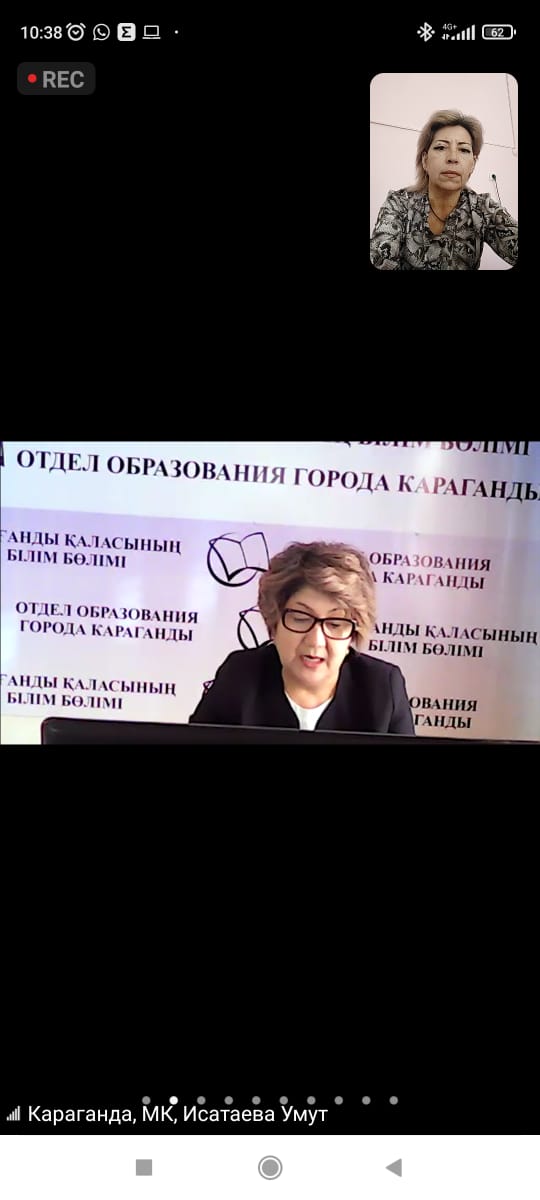 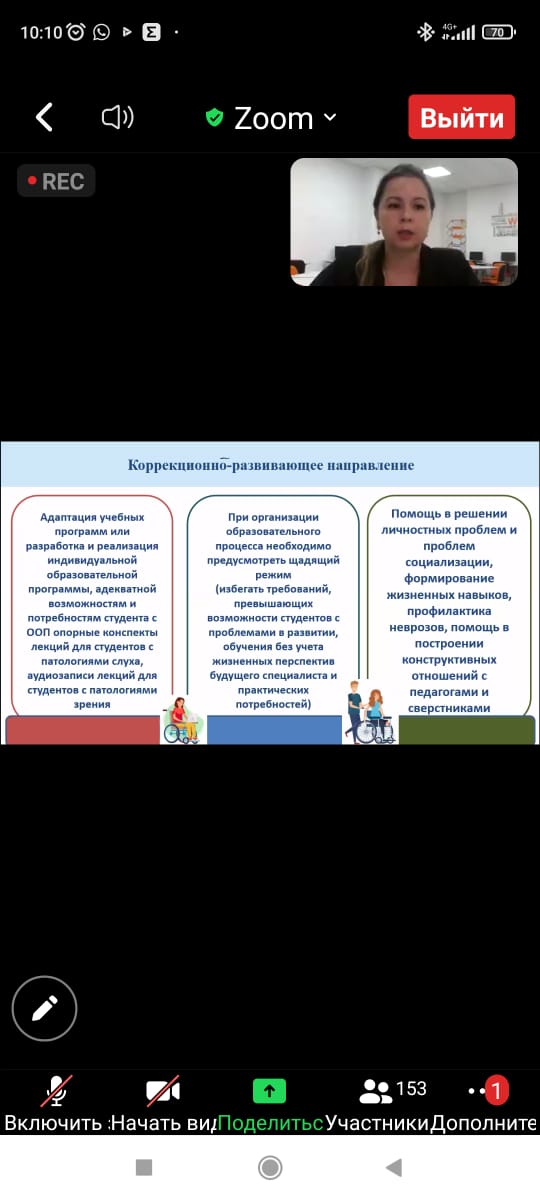 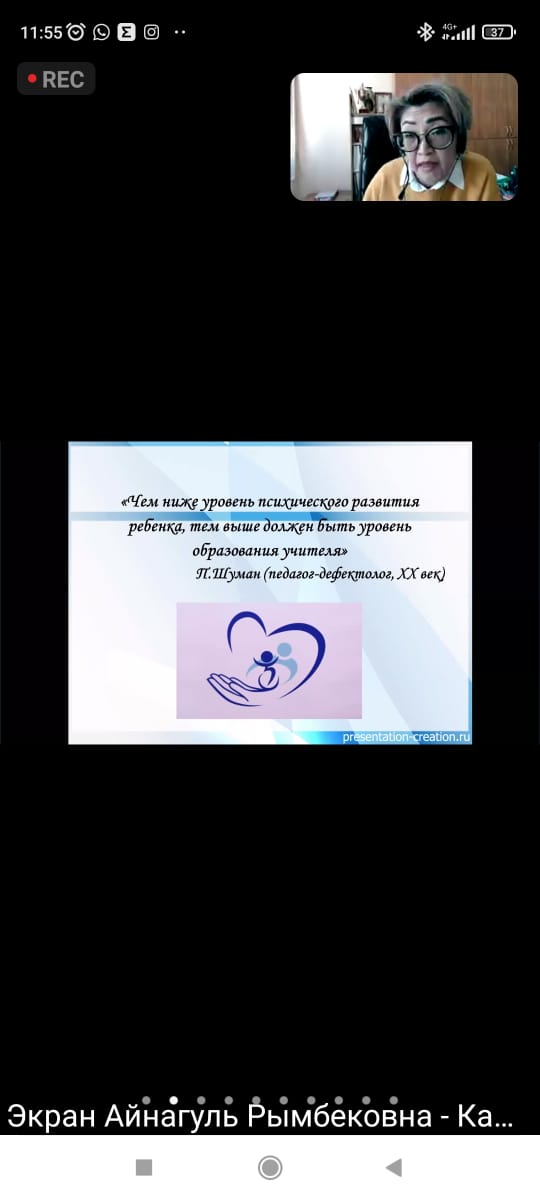 